Nous avons appris la récente soutenance de l’Habilitation à diriger des recherches de notre camarade le Lieutenant Colonel Marie- Dominique CHARLIER ( Nice 1999-AR16), ancienne élève de notre ami le professeur JP MARICHY, et qui a longtemps été membre de l’AR19 Midi-Pyrénées. Le titre de l’habilitation à diriger les recherches en Droit  était : « Le soldat dans la cité. Plasticité de l’institution militaire ».Soutenue  le 23 octobre 2014 Contact : marie-dominique.charlier @ihedn.frAu regard de plus de dix ans de recherche comme officier supérieur au sein du ministère de la défense , puis au sein de l’Ihedn dont  17 mois en Afghanistan, l’auteur, docteur en droit public, démontre l’extrême mobilité de l’institution militaire, sa constante mutation et la nécessité de s’adapter à une nouvelle tectonique nationale et internationale.Jury de l'HDR de Marie-Dominique Charlier ( docteur droit public Toulouse 1) de gauche à droite: Général de Courrèges d’Ustou  pendant son allocution d'accueil; Professeur Conan, Doyen Fac Droit Nanterre, Professeur J-J Roche Paris 2 / IHEDN; Professeur André Cabanis (Toulouse1), Professeur émérite Jean-Pierre Marichy, Professeur Pancratio, Poitiers /IRSEM; GCA Général Jean-Marc Duquesne; Professeur Lagrange, Doyen Fac Droit Poitiers, directeur de recherches de la candidate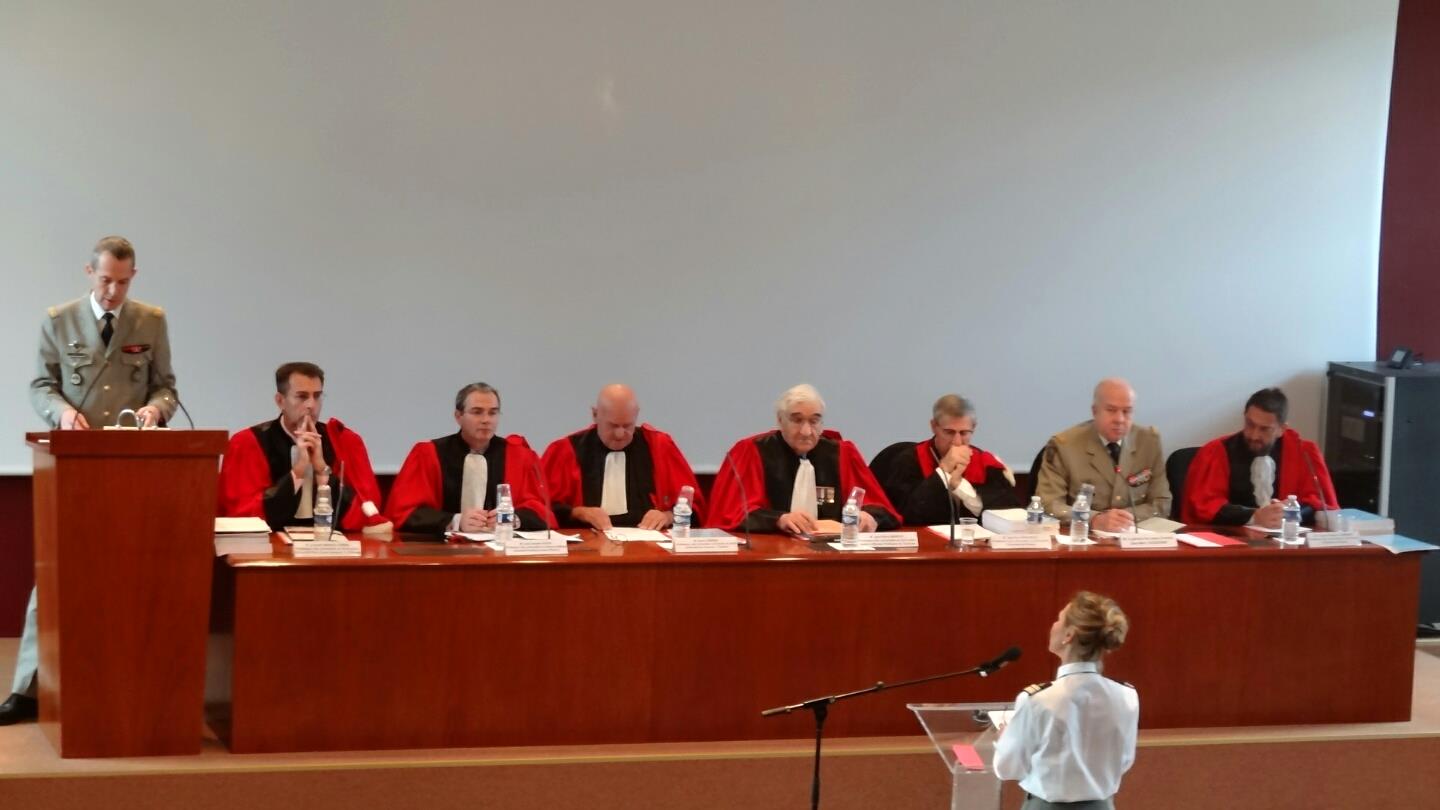 Ceci démontre à la fois la fidélité de l’élève au maître (JPMarichy  président du jury) et les étroites collaborations et contacts ainsi maintenus par notre AR auprès des instances de l’IHEDN.TOUTES NOS FELICITATIONS !!!